活动9 两个骰子的游戏活动目标计算两个骰子点数之和并记录投掷骰子的结果。比较、分析掷骰子的统计结果，体验多种体验多种结果的可能性。学习使用词汇：加、总和、可能性、有可能的、不可能等词汇描述结果。班级材料6 点大骰子 2 个（其中 1 个自备）6 点小骰子若干（每人 2 个）幼儿材料活动册 9Z多媒体资源互动式教学辅助软件活动过程活动前准备教师参照幼儿的活动册 9Z 在黑板上画出记录的表格。请你拿出6个蓝色的可连接立方体，把它们拼插成一组，再数一数是不是6个，然后把它们随意拆分成两组。集体活动“两个骰子”1. 教师请个别幼儿轮流投掷两个6点大骰子，然后算出两个骰子的点数之和，用打勾的方式在表格上记录下来，当某一列的表格填满时，游戏结束，标注出“获胜”数字（最早填满的列）。第一个骰子的点数是多少？第二个是多少？ 两个骰子点数的和是几？你怎么算出来的？ 两个骰子的和是几就在数字几上面的格子里打勾，要从下往上一格一格地打勾， 只要有一个数字上面的格子都被打上勾，游戏结束。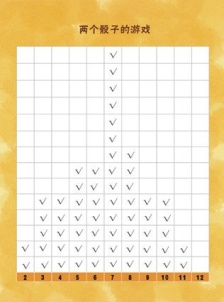 2.教师和幼儿一起讨论投掷结果，也可以继续请更多的幼儿投掷，观察结果有无变化。哪个数出现的次数最多？哪个数出现的次数最少？哪些数出现的次数一样多？最大的数是几？我们投掷出两个骰子之和最大的数是几？ 为什么表格上没有“0”或是“1”呢？（两个骰子之和最小是2）幼儿操作“两个骰子”1. 教师请幼儿拿出两个6点小骰子，翻开活动册 9Z，然后一边掷骰子一边做记录，玩法同集体活动。当某一列的表格填满时活动结束，填满的那一列上的数字就是“获胜”数字。2.教师汇集全班幼儿的投掷结果，将每个人的获胜数字记录在黑板上，引导幼儿分享结果，并进行关于可能性的讨论。哪个数出现的次数最多？为什么中间的数字最容易出现？有多少种得到2的方法？有多少种得到7的方法？哪个数字是最有可能得到的？